ROZPOZNAJ  I PODPISZ  AMERYKAŃSKIE MEGAMIASTAZdjęcia można powiększyć!Czekam na Wasze odpowiedzi do 3.04.2020r.aniapawelec234@gmail.com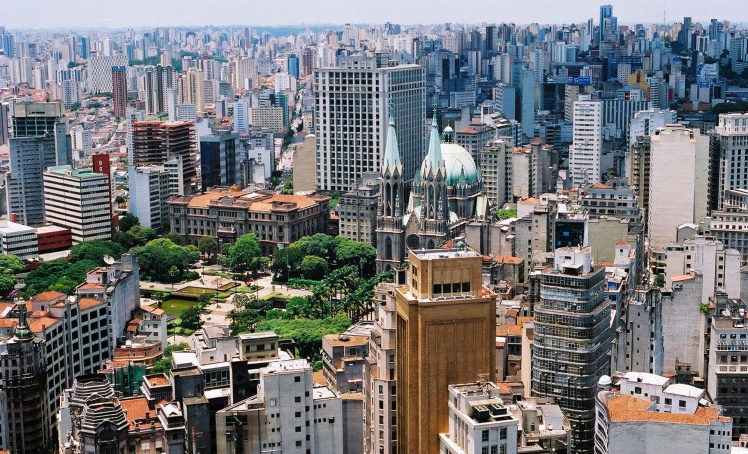 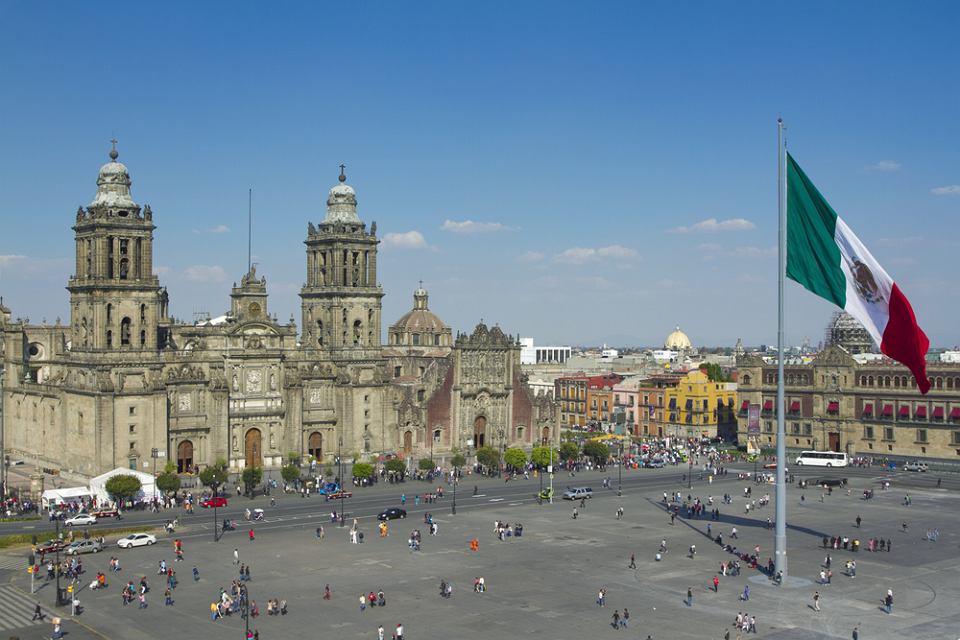 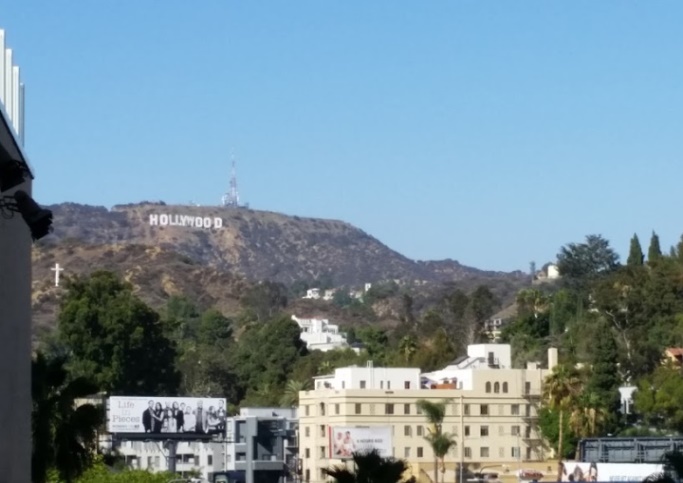 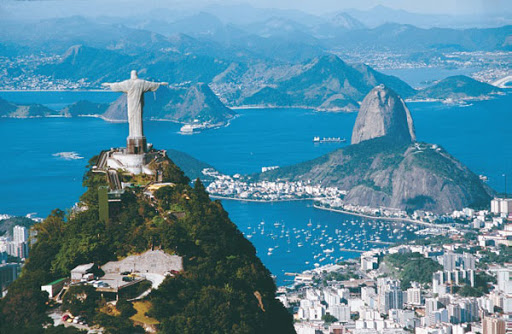 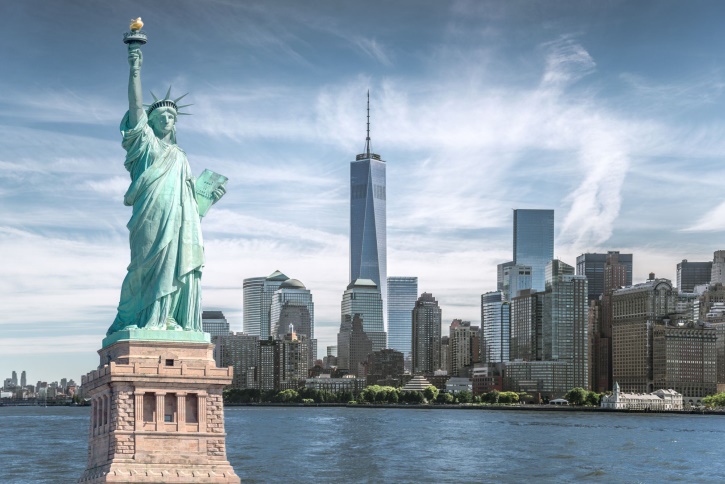 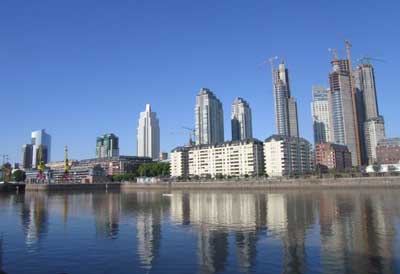 